ТРИБИНА „ПОДОБРУВАЊЕ НА МОЖНОСТИТЕ ЗА ФИНАНСИРАЊЕ НА МАЛИТЕ И СРЕДНИ ПРЕТПРИЈАТИЈА ВО РЕПУЛИКА МАКЕДОНИЈА: ПРЕДИЗВИЦИ И ПЕРСПЕКТИВИ“Место на одржување: Правен факултет “Јустинијан Први“ (свечена сала) бул. Гоце Делчев бр.9, СкопјеДата: 29.06.2018 година (петок) 12-14 часот П Р О Г Р А М А12.00.-12.10: 	Пристигнување и регистрација на учесниците  12.10-12.30: 	 - Отварање на трибината и поздравно обраќање - За значењето на финансирањето на МСП – резултати од истражувањето (Проф.д-р Александра Максимовска Стојкова-Раководител на Проектот)12.30-12.45: 	Институционална поддршка за МСП во Република Македонија (Проф.д-р Александар Стојков)12.45-13.00: 	Договор за лизинг како алтернативен начин за финансирање на МСП (Проф. д-р Јадранка Дабовиќ Анастасовска)13.00-13.15: 	Финансирање на МСП преку банкарски кредити и договор за факторинг                                 (Проф.д-р Ненад Гавриловиќ)13.00 – 13.20: 	Финансирањето на МСП низ призмата на банкарскиот сектор                                        (Претставник од Комерцијална банка АД Скопје)13.20 -13.30: 	Хетерогено финансирање на МСП – примери од практиката во држави од Европската Унија (Бенита Елмази Адеми)13.30 -13.50: 	Презентација на Policy Brief од проектот (ПОДОБРУВАЊЕ НА МОЖНОСТИТЕ ЗА ФИНАНСИРАЊЕ НА МАЛИТЕ И СРЕДНИ ПРЕТПРИЈАТИЈА ВО РЕПУЛИКА МАКЕДОНИЈА: ПРЕДИЗВИЦИ И ПЕРСПЕКТИВИ)13.50 -14.00: 	Заклучоци и препораки за во иднинаПроектот е финансиран од Европската унија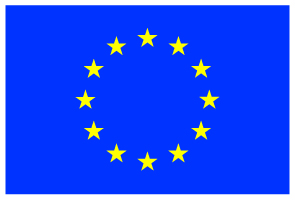 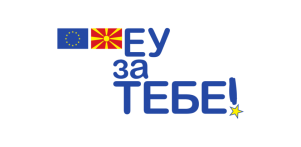 Центар за европско применето право и економија (ЦЕППЕ)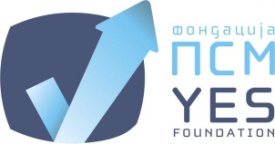 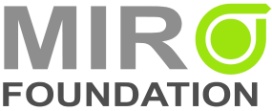 Центар за европско применето право и економија (ЦЕППЕ)